Дистанционноезадание для учащихсяФИО педагога: Фролова Тамара ВладимировнаПрограмма: «Волшебный клубок»Объединение: «Волшебный клубок»Дата занятия по рабочей программе: 01.02.2021 г.Тема занятия: Вязание игрушки «Кукла».Задание: При вязании куклы крючком используются столбики без накида, детали, как правило, вяжутся круговыми рядами с прибавлением или убавлением для их формирования. 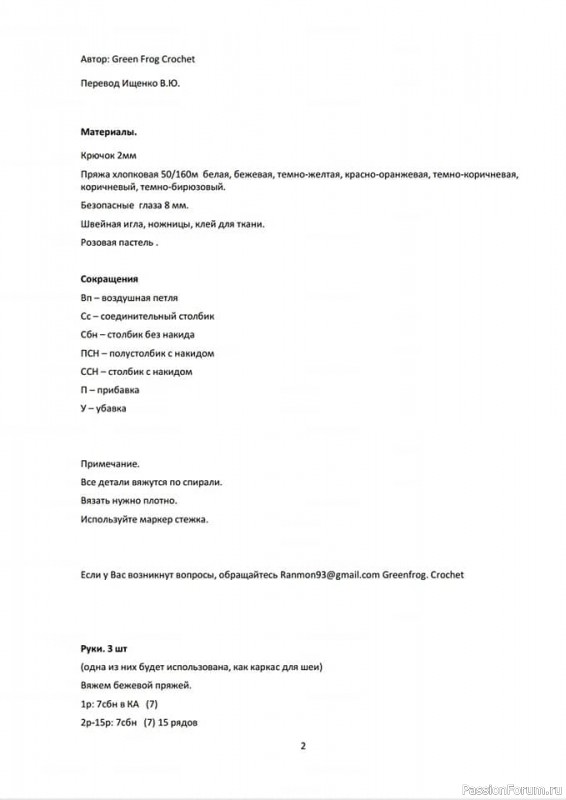 
Голова: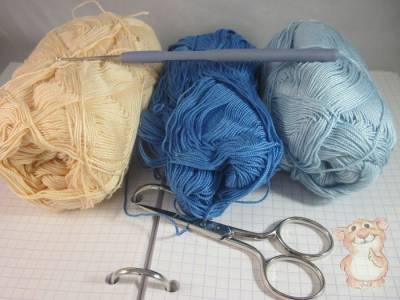 Ряд 1: (1сбн, пр) × 6. (18)2-й ряд: (2сбн, пр) × 6. (24)Ряд 3: (3сбн, пр) × 6. (30)Ряд 4: (4сбн, пр) × 6. (36)5-й ряд: (5сбн, пр) × 6. (42)6-й ряд: (6сбн, пр) × 6. (48)Ряд 7: (7сбн, пр) × 6. (54)Ряд 8: (8сбн, пр) × 6. (60)Ряд 9: (9сбн, пр) × 6. (66)С 10 по 14 ряд (5 ряд): 1 сбн всего 66 петель. (66)Сделайте больше или меньше петель, чтобы начало следующего ряда начиналось ссередины затылка.Ряд 15: 27сбн, 1 вп, пропустить ул, 10сбн, 1 вп, пропустить ст, 27сбн. (64сбн + 2ч)Пропущенное отверстие - место для предохранительной петли.Контрольные глаза помещаются между 14 и 15 рядами с 10 петлями между ними.16-18 ряд (3 ряд): 1 сбн всего 66 петель. (66)Теперь поместите свои защитные глаза. 19 по 24 ряд(6 ряд): 1 сбн всего 66 петель. (66)Ряд 25: (9сбн, уб) × 6. (60)26-й ряд: (8сбн, уб) × 6. (54)Ряд 27: (7 сбн, уб) × 6. (48)Отрежьте лишнюю проволоку, оберните ее медицинской лентой, согните, проволокудлина должна проходить посередине головы.Ряд 28: (6сбн, уб) × 6. (42)Ряд 29: (5сбн, уб) × 6. (36)Начните набивать голову, не набивайте голову слишком сильно.Ряд 30: (4сбн, уб) × 6. (30)Ряд 31: (3сбн, уб) × 6. (24)Ряд 32: (2сбн, уб) × 6. (18)Ряд 33: (1сбн, уб) × 6. (12)Хорошо набить макушку.Ряд 34: (уб) × 6. (6) Slst, F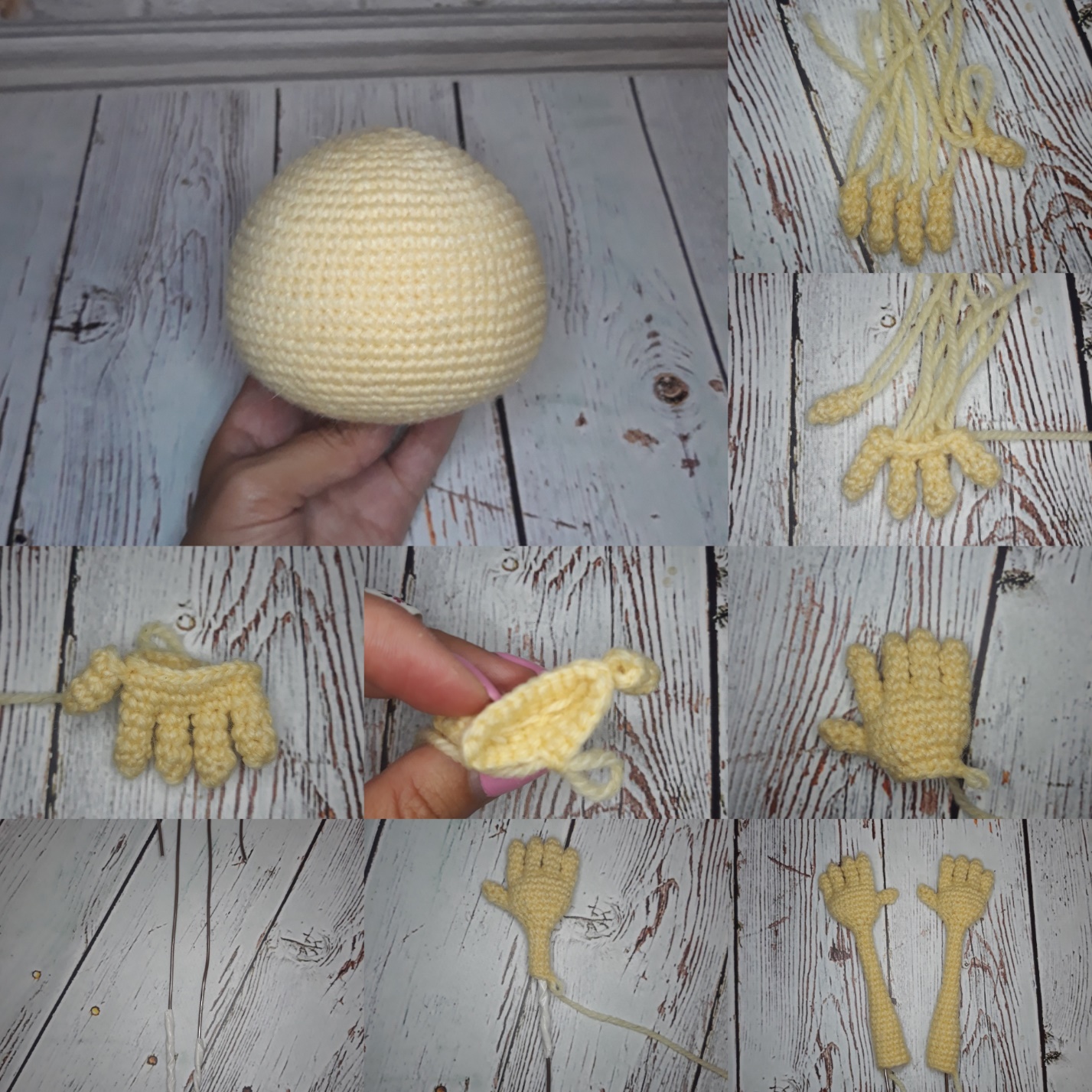 Выполнить: выполнить основу головы.Результат сдать педагогу: 05.02.2021 г.Результат сфотографировать и прислать мне на электронную почту tamara552011v@mail.ru или на viber 89086675886